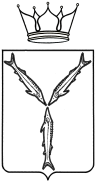 МИНИСТЕРСТВО ОБРАЗОВАНИЯ САРАТОВСКОЙ ОБЛАСТИП Р И К А Зот 28.04.2022 г. № 586г. СаратовОб установлении квалификационнойкатегории педагогическим работникаморганизаций, осуществляющихобразовательную деятельностьВ соответствии с приказом Министерства образования и науки Российской Федерации от 7 апреля 2014 года № 276 «Об утверждении Порядка проведения аттестации педагогических работников организаций, осуществляющих образовательную деятельность» и протоколом от 27 апреля 2022 года № 4 заседания аттестационной комиссии Саратовской области по проведению аттестации педагогических работников государственных, муниципальных, частных организаций, осуществляющих образовательную деятельность, в целях установления квалификационной категории ПРИКАЗЫВАЮ:1. Утвердить решение аттестационной комиссии Саратовской области по проведению аттестации педагогических работников государственных, муниципальных, частных организаций, осуществляющих образовательную деятельность, в целях установления квалификационной категории.2. Установить с 27 апреля 2022 года:2.1. первую квалификационную категорию педагогическим работникам согласно приложению 1 к настоящему приказу.2.2. высшую квалификационную категорию педагогическим работникам согласно приложению 2 к настоящему приказу.3. Контроль за исполнением настоящего приказа оставляю за собой.Заместитель Председателя Правительства Саратовской области –министр образованияСаратовской области						                    М.И. ОрловПриложение 1к приказу министерства образованияСаратовской областиот 28.04.2022 г. № 586Перечень педагогических работников,которым установлена первая квалификационная категорияпо указанным должностям с 27 апреля 2022 годаПриложение 2к приказу министерства образованияСаратовской областиот 28.04.2022 г. № 586Перечень педагогических работников,которым установлена высшая квалификационная категорияпо указанным должностям с 27 апреля 2022 года№ п/пФамилия, имя, отчествоДолжностьМесто работыАзарнаяЛюбовьВладимировнапреподавательгосударственное учреждение дополнительного образования «Детская музыкальная школа 
р.п. Турки»АлексееваЕленаСергеевнаучитель-логопедмуниципальное дошкольное образовательное учреждение «Детский сад № 220» Заводского района г. СаратоваАндрейцеваИринаВикторовнаучительмуниципальное автономное общеобразовательное учреждение «Средняя общеобразовательная школа № 21» г. Балаково Саратовской областиАнтощенкоАнастасияИгоревнавоспитательмуниципальное дошкольное образовательное учреждение «Детский сад комбинированного вида № 99 «Изумрудный город»БабкинАлексейНиколаевичконцертмейстергосударственное учреждение дополнительного образования «Детская школа искусств 
р.п. Романовка»БагдасарянНадеждаВладимировнаучительмуниципальное общеобразовательное учреждение – средняя общеобразовательная школа села Большая Екатериновка  Аткарского района Саратовской областиБаженоваОксанаЮрьевнапедагог дополнительного образованиямуниципальное автономное учреждение дополнительного образования «Центр дополнительного образования» 
г. Балаково Саратовской областиБелянскаяЕленаАнатольевнавоспитательмуниципальное бюджетное дошкольное образовательное учреждение «Детский сад «Радуга» с. Святославка Самойловского района»БольшековСтаниславАндреевичучительмуниципальное автономное общеобразовательное учреждение «Средняя общеобразовательная школа № 15 г. Балашова Саратовской области»БородинСергейВладимировичпреподавательгосударственное автономное профессиональное образовательное учреждение Саратовской области «Поволжский колледж технологий и менеджмента»БратенковаЛюдмилаМихайловнаучительмуниципальное автономное общеобразовательное учреждение «Средняя общеобразовательная школа п. Расково муниципального образования «Город Саратов»БуркацкаяНатальяВячеславовнаучительмуниципальное общеобразовательное учреждение «Школа с. Новочерниговка» Озинского муниципального района Саратовской областиБыковаСветланаИвановнаучительмуниципальное автономное общеобразовательное учреждение «Средняя общеобразовательная школа № 51»ВицинскаяЛюдмилаПетровнаучительмуниципальное бюджетное  общеобразовательное учреждение «Основная общеобразовательная школа села Садовое  Красноармейского района Саратовской области»ВоробцоваТатьянаЕвгеньевнаучительмуниципальное общеобразовательное учреждение «Средняя общеобразовательная школа № 101» Ленинского района 
г. СаратоваВоровцоваЮлияВладимировнавоспитательмуниципальное дошкольное образовательное учреждение «Детский сад комбинированного вида № 99 «Изумрудный город»ГайсинаБибигульКаирлиновнаучительмуниципальное автономное общеобразовательное учреждение «Средняя общеобразовательная школа «Аврора»ГерасимоваЮлияВасильевнавоспитательмуниципальное автономное дошкольное образовательное учреждение «Детский сад № 7 «Улыбка» г. Балаково Саратовской областиГлушковаАнастасияВладимировнаучительмуниципальное автономное общеобразовательное учреждение «Средняя общеобразовательная школа п. Сергиевский» муниципального образования «Город Саратов»ГолдабинаОльгаМихайловнавоспитательмуниципальное дошкольное образовательное учреждение «Детский сад № 5 г. Пугачева Саратовской области»ГольцоваВикторияМихайловнаучитель-логопедгосударственное бюджетное общеобразовательное учреждение Саратовской области «Школа-интернат для обучающихся по адаптированным образовательным программам с. Приволжское Ровенского района»ГрызуноваГалинаИвановнаучительмуниципальное общеобразовательное учреждение «Основная общеобразовательная школа села Горюши» Хвалынского района Саратовской областиДавлетоваЛидияАлександровнаучительмуниципальное общеобразовательное учреждение «Средняя общеобразовательная школа п. Учебный Ершовского района Саратовской области» 
им. Героя Советского Союза Сергеева П.Е.ДзюблюкЕленаВалерьевнавоспитательмуниципальное автономное дошкольное образовательное учреждение «Детский сад комбинированного вида № 5 «Умка» г. Балаково Саратовской областиДолжиковаИринаЮрьевнаучительмуниципальное общеобразовательное учреждение – средняя общеобразовательная школа села Большая Екатериновка  Аткарского района Саратовской областиДолныкинаАнастасияАлексеевнавоспитательмуниципальное дошкольное образовательное учреждение «Центр развития ребенка – детский сад № 98 «Алые паруса»ДубининаМарияВладимировнаучительмуниципальное бюджетное общеобразовательное учреждение средняя общеобразовательная школа № 2 с. Александров-Гай Александрово-Гайского муниципального района Саратовской областиДудинаОльгаВикторовнаучительмуниципальное общеобразовательное учреждение «Средняя общеобразовательная школа № 101» Ленинского района 
г. СаратоваЕгороваЕленаАнатольевнаучительмуниципальное общеобразовательное учреждение «Основная общеобразовательная школа № 14»ЕмельяноваОльгаАлександровнавоспитательмуниципальное дошкольное образовательное учреждение «Детский сад № 5 «Ромашка» городского округа ЗАТО Светлый Саратовской области»ЕремееваЮлияАдалятовнаучительмуниципальное автономное общеобразовательное учреждение «Средняя общеобразовательная школа с. Маянга» Балаковского района Саратовской областиЕркаеваОксанаАлександровнаучительмуниципальное общеобразовательное учреждение - средняя общеобразовательная школа с. Рекорд Краснокутского района Саратовской областиЕфимоваНатальяСергеевнаучитель-логопедмуниципальное дошкольное образовательное учреждение «Детский сад № 6 «Малышок» 
г. Ершова Саратовской области»ЖучковаЛюдмилаПетровнаучительмуниципальное общеобразовательное учреждение – основная общеобразовательная школа № 6 города Аткарска Саратовской областиЗаблотскаяНадеждаНиколаевнавоспитательмуниципальное общеобразовательное учреждение - средняя общеобразовательная школа № 6 г. Маркса Саратовской областиЗабугинаЕкатеринаАлександровнапреподавательгосударственное автономное профессиональное образовательное учреждение Саратовской области «Саратовский колледж строительства мостов и гидротехнических сооружений»ЗамеженинаЕленаСергеевнаучительмуниципальное общеобразовательное учреждение «Средняя общеобразовательная школа п. Знаменский Ивантеевского района Саратовской области»ЗиновьеваНаталияВикторовнавоспитательмуниципальное дошкольное образовательное учреждение «Детский сад № 75» Ленинского района г. СаратоваЗюзинаСветланаАлександровнаучитель-логопедмуниципальное автономное дошкольное образовательное учреждение - детский сад № 23 
г. Балаково Саратовской областиИлюничеваЕленаАнатольевнаучительмуниципальное общеобразовательное учреждение «Средняя общеобразовательная школа № 8 имени кавалера трех орденов Славы В.И. Курова 
г. Новоузенска Саратовской области»ИскалиеваАйслуСултангиреевнаучительмуниципальное общеобразовательное учреждение «Средняя общеобразовательная школа п. Радищево Новоузенского района Саратовской области»КазаковаТатьянаВикторовнавоспитательмуниципальное дошкольное образовательное учреждение «Детский сад № 5 г. Пугачева Саратовской области»КалашниковаСветланаВладимировнавоспитательмуниципальное автономное дошкольное образовательное учреждение «Детский сад № 65» 
г. Балаково Саратовской областиКамышанТамараМихайловнавоспитательмуниципальное дошкольное образовательное учреждение «Детский сад № 10 «Вишенка» 
с. Кирово Краснокутского района Саратовской области»КаразееваТатьянаСергеевнапреподавательгосударственное автономное учреждение дополнительного образования «Детская школа искусств» Аткарского муниципального района Саратовской областиКаталоваДиляраШамильевнаучительгосударственное бюджетное общеобразовательное учреждение Саратовской области «Школа-интернат для обучающихся по адаптированным образовательным программам г. Балаково»КирееваСветланаАлександровнапреподавательгосударственное автономное профессиональное образовательное учреждение Саратовской области «Саратовский колледж строительства мостов и гидротехнических сооружений»КирилловаАнастасияНиколаевнавоспитательмуниципальное дошкольное образовательное учреждение Вольского муниципального района «Центр развития ребенка – детский сад № 17 «Ладушки» г. Вольска Саратовской области»КицельНатальяИвановнапреподавательмуниципальное бюджетное учреждение дополнительного образования «Детская школа искусств» Балтайского муниципального района Саратовской областиКокореваОльгаНиколаевнасоциальный педагогмуниципальное автономное общеобразовательное учреждение «Средняя общеобразовательная школа № 15 г. Балашова Саратовской области»КоленкивскиПолинаМихайловнавоспитательмуниципальное дошкольное образовательное учреждение «Детский сад № 75» Ленинского района г. СаратоваКоломенскаяЕленаАлександровнаучительмуниципальное общеобразовательное учреждение «Средняя общеобразовательная школа № 77» Фрунзенского района г. СаратоваКолоныченкоЮлияЮрьевнаучительмуниципальное автономное общеобразовательное учреждение «Лицей «Солярис»КоростелеваНаталияВикторовнапедагог-психологгосударственное бюджетное учреждение Саратовской области «Центр психолого-педагогического и медико-социального сопровождения детей» 
г. КрасноармейскаКосенковаТатьянаИгоревнаучительмуниципальное общеобразовательное учреждение «Средняя общеобразовательная школа № 63 с углубленным изучением отдельных предметов» Ленинского района города СаратоваКошелеваТатьянаНиколаевнавоспитательмуниципальное дошкольное образовательное учреждение «Детский сад № 5 «Ромашка» городского округа ЗАТО Светлый Саратовской области»КривцоваЮлияВикторовнаучительмуниципальное общеобразовательное учреждение «Русская православная классическая гимназия имени преподобного Сергия Радонежского»КрутоголоваИринаВикторовнапедагог дополнительного образованиямуниципальное учреждение дополнительного образования «Центр дополнительного образования для детей» Октябрьского района г. СаратоваКудиноваЮлияНиколаевнапреподавательгосударственное автономное профессиональное образовательное учреждение Саратовской области «Саратовский колледж строительства мостов и гидротехнических сооружений»КудряковаЕленаВладимировнаучительмуниципальное общеобразовательное учреждение «Гимназия № 89» Ленинского района г. СаратоваКузнецоваДинараМусаевнавоспитательмуниципальное дошкольное образовательное учреждение «Детский сад комбинированного вида № 99 «Изумрудный город»КузьминаЛюдмилаЮрьевнаучительмуниципальное бюджетное общеобразовательное учреждение «Средняя общеобразовательная школа с. Скатовка Ровенского муниципального района Саратовской области»КулаковАртурСергеевичучительмуниципальное автономное общеобразовательное учреждение «Средняя общеобразовательная школа № 21» г. Балаково Саратовской областиКулькинаСветланаСергеевнаучительмуниципальное общеобразовательное учреждение «Средняя общеобразовательная школа № 26» Энгельсского муниципального района Саратовской областиЛамыкинаЕленаВикторовнаучительмуниципальное общеобразовательное учреждение - основная общеобразовательная школа с. Ястребовка Марксовского района Саратовской областиЛангольфНинаВалентиновнаучительмуниципальное общеобразовательное учреждение - основная общеобразовательная школа с. Ястребовка Марксовского района Саратовской областиЛитвиненкоНатальяГригорьевнаучительмуниципальное общеобразовательное учреждение - средняя общеобразовательная школа п. Осиновский Марксовского района Саратовской областиЛовырёваТатьянаВикторовнаучительмуниципальное автономное общеобразовательное учреждение «Средняя общеобразовательная школа р.п. Соколовый муниципального образования «Город Саратов»ЛоктионоваЮлияВалерьевнавоспитательмуниципальное автономное дошкольное образовательное учреждение «Детский сад № 6 «Тополёк» г. Балаково Саратовской областиЛоманцоваЛюдмилаВладимировнавоспитательмуниципальное бюджетное дошкольное образовательное учреждение «Детский сад № 10 г. Калининска Саратовской области»ЛопасоваМаринаИвановнаучительмуниципальное общеобразовательное учреждение - средняя общеобразовательная школа с. Карпенка Краснокутского района Саратовской областиЛукьянчиковаИннаАлександровнапреподавательгосударственное учреждение дополнительного образования «Детская школа искусств 
г. Аркадака»МакароваСветланаФранцевнаконцертмейстергосударственное бюджетное учреждение дополнительного образования «Детская школа искусств» р.п. Ровное Саратовской областиМакашеваЛюбовьГеннадьевнавоспитательмуниципальное автономное дошкольное образовательное учреждение «Детский сад № 57» Энгельсского муниципального района Саратовской областиМаксаковаСветланаЮрьевнаучительмуниципальное общеобразовательное учреждение «Основная общеобразовательная школа р.п. Озинки» Озинского района Саратовской областиМарининаИннаНиколаевнаучительмуниципальное бюджетное общеобразовательное учреждение «Основная общеобразовательная школа с. Старая Жуковка Базарно-Карабулакского муниципального района Саратовской области»МаркуховаОксанаМихайловнавоспитательмуниципальное общеобразовательное учреждение - средняя общеобразовательная школа № 6 г. Маркса Саратовской областиМатвееваИнессаИвановнапреподавательмуниципальное бюджетное учреждение дополнительного образования «Детская школа искусств № 4 Энгельсского муниципального района»МашинаЛюдмилаПавловнаучительмуниципальное автономное общеобразовательное учреждение «Средняя общеобразовательная школа «Аврора»МедведеваИринаНиколаевнаметодистмуниципальное бюджетное учреждение дополнительного образования «Дом детского творчества г. Ершова Саратовской области»МерзляковаМарияЕвгеньевнаучительмуниципальное общеобразовательное учреждение «Средняя общеобразовательная школа № 57 имени С.Ф. Тархова» Ленинского района города СаратоваМироноваИринаАлександровнаметодистмуниципальное дошкольное образовательное учреждение «Детский сад комбинированного вида № 176» Заводского района 
г. СаратоваМишинаИринаНиколаевнавоспитательмуниципальное бюджетное  дошкольное образовательное учреждение «Детский сад № 16 
г. Красноармейска Саратовской области»МокинаВикторияОлеговнаучительмуниципальное общеобразовательное учреждение «Средняя общеобразовательная школа № 72» Ленинского района 
г. СаратоваМордовкинаСветланаВладимировнаучительмуниципальное автономное общеобразовательное учреждение «Основная общеобразовательная школа с. Красный Яр» Балаковского района Саратовской областиМосквичеваЕленаВладимировнаучительмуниципальное автономное общеобразовательное учреждение «Средняя общеобразовательная школа п. Расково муниципального образования «Город Саратов»МосквичеваОльгаАлександровнавоспитательмуниципальное дошкольное образовательное учреждение «Детский сад комбинированного вида № 99 «Изумрудный город»МухряковаЕленаВикторовнаучительмуниципальное автономное общеобразовательное учреждение «Лицей «Звезда»Назаренко Валентина Петровнаучительмуниципальное общеобразовательное учреждение - средняя общеобразовательная школа № 1 г. Красный Кут Саратовской областиНижельскаяЕленаСергеевнаучительмуниципальное автономное общеобразовательное учреждение «Средняя общеобразовательная школа «Аврора»НижельскаяНаталияАлександровнаучительмуниципальное автономное общеобразовательное учреждение «Средняя общеобразовательная школа «Аврора»ПахомоваАллаАлексеевнавоспитательмуниципальное автономное дошкольное образовательное учреждение «Детский сад № 7 «Улыбка» г. Балаково Саратовской областиПереплетинаСветланаГеннадьевнаучительмуниципальное общеобразовательное учреждение «Средняя общеобразовательная школа № 44 имени Героя России Н.В. Исаева» Ленинского района 
г. СаратоваПетроваНинаГеннадьевнавоспитательмуниципальное дошкольное образовательное учреждение «Детский сад комбинированного вида «Зернышко» города Балашова Саратовской области»ПетряеваЛюдмилаНиколаевнапедагог-психологгосударственное бюджетное учреждение Саратовской области «Центр психолого-педагогического и медико-социального сопровождения детей» г. СаратоваПлотниковаЛюдмилаАлександровнаучительмуниципальное общеобразовательное учреждение – средняя общеобразовательная школа села Большая Екатериновка  Аткарского района Саратовской областиПоловниковаАннаВячеславовнаучительмуниципальное общеобразовательное учреждение «Гимназия № 7»ПономарёвВикторМитрофановичпреподавательгосударственное бюджетное учреждение дополнительного образования «Детская школа искусств» р.п. Ровное Саратовской областиПричининаАлесяЮрьевнавоспитательмуниципальное автономное дошкольное образовательное учреждение «Детский сад № 56» 
г. Балаково Саратовской областиПровотороваЕленаВладимировнавоспитательмуниципальное дошкольное образовательное учреждение «Детский сад № 75» Ленинского района г. СаратоваПятченкоОльгаАлександровнаметодистмуниципальное бюджетное учреждение дополнительного образования «Дом детского творчества г. Ершова Саратовской области»РаткевичСветланаНиколаевнаучительмуниципальное общеобразовательное учреждение «Средняя общеобразовательная школа № 18 имени Андрея Андреевича Мыльникова» Энгельсского муниципального района Саратовской областиРатниковаСветланаАнатольевнавоспитательмуниципальное автономное дошкольное образовательное учреждение «Детский сад № 2 «Песенка» Фрунзенского района 
г. СаратоваРахмушеваЕкатеринаОлеговнаучитель-логопедмуниципальное бюджетное  дошкольное образовательное учреждение «Детский сад № 16 
г. Красноармейска Саратовской области»РевякинаНадеждаАлексеевнавоспитательмуниципальное дошкольное образовательное учреждение «Детский сад комбинированного вида «Ландыш» города Балашова Саратовской области»РыхтиковАнатолийДмитриевичпреподавательгосударственное автономное учреждение дополнительного образования «Детская школа искусств» Аткарского муниципального района Саратовской областиСамаркинВадимЛеонидовичпреподавательмуниципальное бюджетное учреждение дополнительного образования «Детская школа искусств № 1 имени Петра Андреевича Фролова Энгельсского муниципального района»СандыбаеваТатьянаАлексеевнавоспитательмуниципальное автономное дошкольное образовательное учреждение «Детский сад № 17 «Затейники» г. Балаково Саратовской областиСахароваАннаНиколаевнавоспитательмуниципальное дошкольное образовательное учреждение «Детский сад комбинированного вида «Одуванчик» города Балашова Саратовской области»СержановАсланЖаумартовичучительмуниципальное общеобразовательное учреждение - средняя общеобразовательная школа № 1 г. Красный Кут Саратовской областиСериковаЕленаВладимировнаучительмуниципальное общеобразовательное учреждение – средняя общеобразовательная школа села Большая Екатериновка  Аткарского района Саратовской областиСкорбоваЕкатеринаВикторовнаучительмуниципальное общеобразовательное учреждение «Средняя общеобразовательная школа № 49» Ленинского района города СаратоваСластихинаАннаВикторовнаучительмуниципальное общеобразовательное учреждение «Средняя общеобразовательная школа № 33 имени 
П.А. Столыпина» Энгельсского муниципального района  Саратовской областиСлугинаЕкатеринаСергеевнавоспитательмуниципальное дошкольное образовательное учреждение «Детский сад № 75» Ленинского района г. СаратоваСтепанюкЕленаВалерьевнавоспитательмуниципальное дошкольное образовательное учреждение «Детский сад комбинированного вида № 115» Заводского района 
г. СаратоваСтоляроваОксанаАлександровнавоспитательмуниципальное дошкольное образовательное учреждение «Детский сад № 51» Энгельсского муниципального района Саратовской областиСтрадымоваЛюбовьЮрьевнапедагог дополнительного образования муниципальное бюджетное  учреждение дополнительного образования – Дом детского творчества города Аркадака Саратовской областиСтрелковаЮлияАлександровнавоспитательмуниципальное автономное дошкольное образовательное учреждение «Детский сад «Сказка» поселка Тепличный муниципального образования «Город Саратов»СтупниковаМарияАлександровнавоспитательмуниципальное дошкольное образовательное учреждение «Детский сад комбинированного вида № 246» Заводского района 
г. СаратоваСудаковаЕленаВладимировнаучительмуниципальное общеобразовательное учреждение «Средняя общеобразовательная школа № 8 имени кавалера трех орденов Славы В.И. Курова 
г. Новоузенска Саратовской области»ТарасоваЕленаВасильевнавоспитательмуниципальное автономное дошкольное образовательное учреждение «Детский сад комбинированного вида № 12 «Журавушка» г. Балаково Саратовской областиТеселкинаЛюдмилаАлександровнавоспитательмуниципальное автономное дошкольное образовательное учреждение «Детский сад «Сказка» поселка Тепличный муниципального образования «Город Саратов»ТокареваИринаВикторовнаучительмуниципальное общеобразовательное учреждение «Средняя общеобразовательная школа с. Орлов-Гай Ершовского района Саратовской области»ТокареваТатьянаВладимировнавоспитательмуниципальное дошкольное образовательное учреждение «Детский сад № 22 «Лужок» 
с. Ждановка Краснокутского района Саратовской области»ТопинаЕвгенияАлександровнаучительмуниципальное бюджетное общеобразовательное учреждение «Средняя общеобразовательная школа с. Скатовка Ровенского муниципального района Саратовской области»ТороповаНадеждаСергеевнаучительмуниципальное общеобразовательное учреждение «Средняя общеобразовательная школа № 7 им. Героя Советского Союза Трынина А.С. г. Ртищево Саратовской области»ТретьяковаОльгаВладимировнапреподавательгосударственное автономное профессиональное образовательное учреждение Саратовской области «Губернаторский автомобильно-электромеханический техникум»ТрипузоваЛюдмилаПотаповнаучительмуниципальное общеобразовательное учреждение - средняя общеобразовательная школа с. Карпенка Краснокутского района Саратовской областиТумпароваЕленаВладимировнамастер производственного обучениягосударственное бюджетное профессиональное образовательное учреждение Саратовской области «Краснокутский политехнический лицей»УстимоваТатьянаВасильевнавоспитательмуниципальное дошкольное образовательное учреждение «Детский сад «Колосок» 
с. Воскресенское Воскресенского района Саратовской областиФадееваНатальяМихайловнаучительмуниципальное общеобразовательное учреждение «Средняя общеобразовательная школа п. Учебный Ершовского района Саратовской области» 
им. Героя Советского Союза Сергеева П.Е.ФедосееваОльгаЮрьевнаучительмуниципальное общеобразовательное учреждение Вольского муниципального района «Средняя общеобразовательная школа № 47 р.п. Сенной Вольского района Саратовской области»ФенинаАллаНиколаевнаучительмуниципальное общеобразовательное учреждение «Средняя общеобразовательная школа № 101» Ленинского района 
г. СаратоваФоминаНаталияМихайловнаучительмуниципальное общеобразовательное учреждение «Средняя общеобразовательная школа № 5»ХарьковСергейПетровичучительмуниципальное бюджетное общеобразовательное учреждение средняя общеобразовательная школа с. Камышки Александрово-Гайского муниципального района Саратовской областиХолевМихаилАлександровичучительмуниципальное бюджетное общеобразовательное учреждение «Основная общеобразовательная школа села Рогаткино Красноармейского района Саратовской области»ШароваАнастасияВитальевнапреподавательгосударственное автономное профессиональное образовательное учреждение Саратовской области «Губернаторский автомобильно-электромеханический техникум»ШароноваНатальяВикторовнаучительмуниципальное общеобразовательное учреждение «Русская православная классическая гимназия имени преподобного Сергия Радонежского»ШвецоваИринаСергеевнавоспитательмуниципальное автономное дошкольное образовательное учреждение - детский сад № 19 «Светлячок» г. Балаково Саратовской областиШестаковаЕленаАлександровнаучительмуниципальное общеобразовательное учреждение «Средняя общеобразовательная школа № 7 г. Балашова Саратовской области»ШиловаВикторияОлеговнатренер-преподавательмуниципальное учреждение дополнительного образования «Детско-юношеский центр Фрунзенского района г. Саратова»ШиловаЕленаГеннадьевнавоспитательмуниципальное автономное общеобразовательное учреждение «Лицей «Солярис»ШушаеваНатальяАлександровнаучительмуниципальное общеобразовательное учреждение «Средняя общеобразовательная школа п. Нива Питерского района Саратовской области»ЩетининаОльгаВикторовнапедагог-психологмуниципальное общеобразовательное учреждение «Средняя общеобразовательная школа № 40 имени Героя Советского Союза Г.Д. Ермолаева»ЮровДмитрийАлексеевичучительмуниципальное автономное общеобразовательное учреждение «Средняя общеобразовательная школа № 51»ЯковлеваСветланаБолеславовнаинструктор по физической культуремуниципальное дошкольное образовательное учреждение «Детский сад № 1 «Звёздочка» 
комбинированного вида» города Шиханы Саратовской областиЯлаковаНатальяАлексеевнавоспитательмуниципальное дошкольное образовательное учреждение «Детский сад № 75» Ленинского района г. Саратова№ п/пФамилия, имя, отчествоДолжностьМесто работыАбдюшевРашитРафиковичучительмуниципальное общеобразовательное учреждение - средняя общеобразовательная школа с. Павловка Марксовского района Саратовской областиАбрамоваМаринаВасильевнавоспитательмуниципальное автономное дошкольное образовательное учреждение «Детский сад «Тополек» с. Шевыревка муниципального образования «Город Саратов»АбрамоваНатальяДмитриевнавоспитательмуниципальное бюджетное дошкольное образовательное учреждение детский сад № 17 «Рождественский» г. Петровска Саратовской областиАксеноваНатальяВикторовнапреподавательгосударственное автономное профессиональное образовательное учреждение Саратовской области «Энгельсский колледж профессиональных технологий»АкульшинаЛарисаАлександровнапреподавательгосударственное автономное профессиональное образовательное учреждение Саратовской области «Саратовский колледж строительства мостов и гидротехнических сооружений»АлексеевИгорьГеннадьевичпреподавательгосударственное автономное профессиональное образовательное учреждение Саратовской области «Саратовский областной химико-технологический техникум»АминароваТатьянаВасильевнавоспитательмуниципальное дошкольное образовательное учреждение «Детский сад комбинированного вида № 199» Ленинского района 
г. СаратоваАнтиповаЕленаАлександровнавоспитательмуниципальное дошкольное образовательное учреждение «Детский сад «Берёзка» р.п. Новые Бурасы Новобурасского района Саратовской области»АнтоненкоЕкатеринаРобертовнаучительмуниципальное общеобразовательное учреждение «Средняя общеобразовательная школа № 33 имени 
П.А. Столыпина» Энгельсского муниципального района  Саратовской областиАнтоновВячеславМихайловичпреподавательгосударственное автономное профессиональное образовательное учреждение Саратовской области «Саратовский техникум отраслевых технологий»АфанасьеваЛарисаАлександровнаучительмуниципальное общеобразовательное учреждение «Лицей № 50» Ленинского района г. СаратоваБазловаГалинаАнатольевнавоспитательмуниципальное дошкольное образовательное учреждение «Детский сад комбинированного вида № 124» Заводского района города СаратоваБаландинаЕленаЮрьевнапреподавательгосударственное автономное профессиональное образовательное учреждение Саратовской области «Поволжский колледж технологий и менеджмента»БаландинаОльгаВасильевнаучительмуниципальное общеобразовательное учреждение «Средняя общеобразовательная школа № 49» Ленинского района города СаратоваБаландинскаяЕленаВалентиновнаучительмуниципальное общеобразовательное учреждение «Средняя общеобразовательная школа имени Юрия Алексеевича Гагарина» Энгельсского муниципального района Саратовской областиБалашоваЛюдмилаНиколаевнаучительмуниципальное автономное общеобразовательное учреждение «Средняя общеобразовательная школа № 8 г. Ртищево Саратовской области»БезруковаНинаАлександровнаучительмуниципальное бюджетное общеобразовательное учреждение «Средняя общеобразовательная школа с. Стригай Базарно-Карабулакского муниципального района Саратовской области»БезсчастноваТатьянаВасильевнапреподавательмуниципальное бюджетное учреждение дополнительного образования «Детская школа искусств № 2»БекчеваОльгаЕвгеньевнапреподавательгосударственное автономное профессиональное образовательное учреждение Саратовской области «Базарнокарабулакский техникум агробизнеса»БеланЕкатеринаПетровнастарший воспитательмуниципальное дошкольное образовательное учреждение «Детский сад комбинированного вида № 26» Волжского района 
г. СаратоваБеликоваТатьянаВячеславовнаучительмуниципальное автономное общеобразовательное учреждение «Средняя общеобразовательная школа № 8 г. Ртищево Саратовской области»БеляковаЕленаПавловнаучительгосударственное бюджетное общеобразовательное учреждение Саратовской области «Школа-интернат для обучающихся по адаптированным образовательным программам № 4 г. Саратова»БикбаеваАльфияАбдулжановнапреподавательгосударственное бюджетное профессиональное образовательное учреждение Саратовской области «Хвалынский агропромышленный лицей»БирюковаОльгаВладимировнаучительмуниципальное автономное общеобразовательное учреждение «Лицей № 15»БобылеваМаринаВитальевнаучительмуниципальное автономное общеобразовательное учреждение «Средняя общеобразовательная школа № 51»БогдановаНинаВикторовнавоспитательмуниципальное дошкольное образовательное учреждение детский сад № 1 «Улыбка» 
р.п. Озинки Озинского района Саратовской областиБорисоваВераВладимировнаучительмуниципальное казённое  общеобразовательное учреждение «Вечерняя (сменная) общеобразовательная школа № 35» Ленинского района г. СаратоваБугаёваЕленаЮрьевнамузыкальный руководительмуниципальное дошкольное образовательное учреждение «Детский сад № 181» Заводского района г. СаратоваБукоткинаИринаВладимировнаучительмуниципальное общеобразовательное учреждение «Средняя общеобразовательная школа № 83»БунинаЮлияАлексеевнавоспитательмуниципальное дошкольное образовательное учреждение «Детский сад № 48» Ленинского района г. СаратоваБурковаНатальяАлександровнастарший воспитательмуниципальное дошкольное образовательное учреждение «Детский сад № 1» Энгельсского муниципального района Саратовской областиБусыгинаНинаАлександровнаучительмуниципальное общеобразовательное учреждение «Лицей № 4» Волжского района 
г. СаратоваВасинаИринаСергеевнаучительмуниципальное автономное общеобразовательное учреждение «Средняя общеобразовательная школа № 21» г. Балаково Саратовской областиВеликановаЕленаПавловнапреподавательгосударственное учреждение дополнительного образования «Детская музыкальная школа 
р.п. Турки»ВиктороваИринаВалерьевнамузыкальный руководительмуниципальное автономное дошкольное образовательное учреждение «Детский сад комбинированного вида № 22 «Ладушки» г. Балаково Саратовской областиВитютневаНатальяНиколаевнаинструктор-методистмуниципальное автономное учреждение дополнительного образования «Детско-юношеская спортивная школа имени 
В.А. Мущерова г. Пугачёва Саратовской области»ВолодинаНатальяВитальевнавоспитательмуниципальное общеобразовательное учреждение – Лицей г. Маркса Саратовской областиГладиковаСветланаАлександровнаучитель-логопедмуниципальное автономное дошкольное образовательное учреждение «Центр развития ребенка - детский сад «Страна чудес» г. Балаково Саратовской областиГордееваСветланаАлександровнаучительмуниципальное общеобразовательное учреждение «Средняя общеобразовательная школа № 94» Ленинского района 
г. СаратоваГоршковаМаринаВладимировнапреподавательгосударственное автономное профессиональное образовательное учреждение Саратовской области «Поволжский колледж технологий и менеджмента»ГришковаОксанаНиколаевнавоспитательмуниципальное автономное дошкольное образовательное учреждение – детский сад № 19 «Светлячок» г. Балаково Саратовской областиДевятаеваМаринаСергеевнавоспитательмуниципальное дошкольное образовательное учреждение «Детский сад с. Красный Яр» Энгельсского муниципального района Саратовской областиДенисоваИринаВикторовнапреподавательгосударственное учреждение дополнительного образования «Детская школа искусств имени С.Н. Кнушевицкого города Петровска Саратовской области»ДорогайкинаГалинаНиколаевнавоспитательмуниципальное автономное дошкольное образовательное учреждение «Детский сад «Тополек» с. Шевыревка муниципального образования «Город Саратов»ЕйкинаНатальяВикторовнаучительмуниципальное автономное общеобразовательное учреждение «Гимназия № 1 Октябрьского района г. Саратова»ЕлистратоваТатьянаАлександровнавоспитательмуниципальное общеобразовательное учреждение – средняя общеобразовательная школа № 2 р.п. Екатериновка Екатериновского района Саратовской областиЕмелинаЛарисаАнатольевнаучительмуниципальное автономное общеобразовательное учреждение «Гимназия № 31»ЕрмаковаМаринаВладиславовнапреподавательгосударственное автономное профессиональное образовательное учреждение Саратовской области «Поволжский колледж технологий и менеджмента»ЕрмиловаОльгаАнатольевнаконцертмейстермуниципальное бюджетное учреждение дополнительного образования «Детская музыкальная школа № 12»ЕфимоваВераНиколаевнаучительмуниципальное автономное общеобразовательное учреждение «Гимназия № 4 имени Героя Советского Союза В.М. Безбокова»ЖароваЕкатеринаАлексеевнавоспитательмуниципальное автономное дошкольное образовательное учреждение «Центр развития ребенка – детский сад «Страна чудес» г. Балаково Саратовской областиЗахароваИннаВикторовнаучительмуниципальное автономное общеобразовательное учреждение «Лицей «Звезда»ЗолкинаСветланаВладимировнаучительмуниципальное автономное общеобразовательное учреждение «Лицей «Звезда»ЗузановаЕкатеринаАлександровнавоспитательмуниципальное дошкольное образовательное учреждение Вольского муниципального района «Детский сад № 4 «Колокольчик» комбинированного вида г. Вольска Саратовской области»ИвакинаЮлияВладимировнавоспитательмуниципальное дошкольное образовательное учреждение «Детский сад комбинированного вида № 103» Заводского района 
г. СаратоваИвановОлегАнатольевичпреподавательгосударственное автономное профессиональное образовательное учреждение Саратовской области «Саратовский политехнический колледж»ИванченкоЕленаМихайловнаучительмуниципальное автономное общеобразовательное учреждение «Гимназия № 2» г. СаратоваИвашовЮрийАлександровичпреподавательгосударственное автономное профессиональное образовательное учреждение Саратовской области «Энгельсский политехникум»ИзмайловаИннессаФазиловнавоспитательмуниципальное дошкольное образовательное учреждение «Центр развития ребенка – детский сад «Росток» г. Пугачева Саратовской области»ИсаковаТатьянаАнатольевнастарший воспитательмуниципальное автономное дошкольное образовательное учреждение «Детский сад № 7» Энгельсского муниципального района Саратовской областиКалитинаТамараМихайловнаучительмуниципальное бюджетное общеобразовательное учреждение средняя общеобразовательная школа № 2 с. Александров–Гай Александрово–Гайского муниципального района Саратовской областиКарапетянЛарисаБазировнавоспитательмуниципальное дошкольное образовательное учреждение  «Детский сад комбинированного вида № 114» Ленинского района 
г. СаратоваКиреевДмитрийВладимировичинструктор по физической культуремуниципальное общеобразовательное учреждение «Средняя общеобразовательная школа № 61 – образовательный комплекс» Ленинского района 
г. СаратоваКозинаНатальяПавловнаучительмуниципальное общеобразовательное учреждение «Гимназия № 58»КолесникДарьяАндреевнаучитель-логопедмуниципальное автономное дошкольное образовательное учреждение «Детский сад № 18 «Малыш» г. Балаково Саратовской областиКомароваЕленаАлександровнавоспитательмуниципальное бюджетное дошкольное образовательное учреждение «Детский сад «Радуга» с. Святославка Самойловского района Саратовской области»КореньковВадимАнатольевичпреподавательгосударственное автономное профессиональное образовательное учреждение Саратовской области «Саратовский техникум отраслевых технологий»КоршакСергейКузьмичучительгосударственное бюджетное общеобразовательное учреждение Саратовской области «Школа-интернат для обучающихся по адаптированным образовательным программам с. Приволжское Ровенского района»КосицынаМаринаВикторовнаучительмуниципальное общеобразовательное учреждение «Гимназия «Авиатор»КочетковаСветланаАнатольевнаучитель-логопедмуниципальное общеобразовательное учреждение «Средняя общеобразовательная школа № 61 - образовательный комплекс» Ленинского района 
г. СаратоваКочневаЛюбовьПетровнаучитель-логопедмуниципальное автономное дошкольное образовательное учреждение «Детский сад комбинированного вида № 232» города СаратоваКривошеинаИринаНиколаевнаучительмуниципальное общеобразовательное учреждение «Средняя общеобразовательная школа № 3» Энгельсского муниципального района Саратовской областиЛавриковаЕленаАлександровнастарший воспитательмуниципальное дошкольное образовательное учреждение детский сад № 2 «Малыш» 
п. Горный Краснопартизанского района Саратовской областиЛежневАлександрПетровичтренер-преподавательмуниципальное автономное учреждение дополнительного образования «Детско-юношеская спортивная школа имени 
В.А. Мущерова г. Пугачёва Саратовской области»ЛитвяковаОльгаМихайловнамузыкальный руководительмуниципальное автономное дошкольное образовательное учреждение «Детский сад комбинированного вида № 41 «Березка» г. Балаково Саратовской областиМаркеловаТатьянаНиколаевнапедагог-психологмуниципальное общеобразовательное учреждение – Лицей № 2МарусенкоЖаннаВасильевнавоспитательмуниципальное дошкольное образовательное учреждение «Детский сад комбинированного вида № 176» Заводского района 
г. СаратоваМатасоваЕленаНиколаевнаучительмуниципальное общеобразовательное учреждение «Школа с. Лох Новобурасского района Саратовской области имени Героя Советского Союза 
В.И. Загороднего»МатутинаОльгаПетровнаучительмуниципальное автономное общеобразовательное учреждение «Лицей № 36» Ленинского района города СаратоваМельниковаРиммаИвановнаучительмуниципальное общеобразовательное учреждение «Лицей № 4» Волжского района 
г. СаратоваМишановаОльгаАнатольевнаучительмуниципальное общеобразовательное учреждение «Средняя общеобразовательная школа № 101» Ленинского района 
г. СаратоваМишнинаТатьянаЮрьевнапреподавательгосударственное автономное профессиональное образовательное учреждение Саратовской области «Поволжский колледж технологий и менеджмента»МурзагалиеваТатьянаСюгалиевнавоспитательмуниципальное дошкольное образовательное учреждение «Детский сад № 33»НестеренкоАннаГеннадьевнаучительмуниципальное общеобразовательное учреждение «Средняя общеобразовательная школа № 33 имени 
П.А. Столыпина» Энгельсского муниципального района Саратовской областиНикишинаКристинаАлександровнаучительмуниципальное общеобразовательное учреждение «Средняя общеобразовательная школа № 101» Ленинского района г. СаратоваНугаеваЛилияРубисовнапреподавательгосударственное автономное профессиональное образовательное учреждение Саратовской области «Энгельсский колледж профессиональных технологий»ПаболковНиколайВасильевичпреподавательгосударственное бюджетное профессиональное образовательное учреждение Саратовской области «Балашовский политехнический лицей»ПарфеноваСветланаИгоревнавоспитательмуниципальное дошкольное образовательное учреждение «Детский сад № 5»ПевневаТатьянаАнатольевнаучительмуниципальное автономное общеобразовательное учреждение «Инженерный лицей» г. СаратоваПерепросоваВероникаКонстантиновнаучительмуниципальное автономное общеобразовательное учреждение «Гимназия № 31»ПискунНатальяАлександровнаучительмуниципальное общеобразовательное учреждение Вольского муниципального района «Гимназия имени Героя Советского Союза В.В. Талалихина г. Вольска Саратовской области»ПлякинаТатьянаБорисовнапреподавательгосударственное автономное профессиональное образовательное учреждение Саратовской области «Поволжский колледж технологий и менеджмента»ПокрашенкоГалинаГригорьевнавоспитательмуниципальное автономное дошкольное образовательное учреждение «Детский сад № 13 «Жемчужинка» г. Балаково Саратовской областиПономареваСветланаЛеонидовнаучительмуниципальное общеобразовательное учреждение «Средняя общеобразовательная школа № 59 с углубленным изучением предметов»ПономареваНаталияВасильевнаучительмуниципальное общеобразовательное учреждение «Средняя общеобразовательная школа № 84»ПрохороваИринаВасильевнавоспитательмуниципальное бюджетное дошкольное образовательное учреждение детский сад № 17 «Рождественский» г. Петровска Саратовской областиПушкареваЕвгенияАлександровнаучитель-логопедмуниципальное автономное дошкольное образовательное учреждение «Детский сад комбинированного вида № 232» города СаратоваРезеповаГузялМусяновнаучительмуниципальное общеобразовательное учреждение - средняя общеобразовательная школа № 1 г. Маркса Саратовской областиРезцоваОльгаВладимировнавоспитательмуниципальное дошкольное образовательное учреждение «Детский сад комбинированного вида № 230» Ленинского района 
г. СаратоваРешетниковаЕленаАлександровнаучительмуниципальное автономное общеобразовательное учреждение «Средняя общеобразовательная школа «Аврора»РодионоваИринаЮрьевнаучительмуниципальное общеобразовательное учреждение Вольского муниципального района «Гимназия имени Героя Советского Союза В.В. Талалихина г. Вольска Саратовской области»РомановаЕленаВладимировнатренер-преподавательмуниципальное учреждение дополнительного образования «Детско-юношеский центр Фрунзенского района г. Саратова»РыбловСергейНиколаевичучительгосударственное бюджетное общеобразовательное учреждение Саратовской области «Школа-интернат для обучающихся по адаптированным образовательным программам с. Приволжское Ровенского района»СадчиковаНатальяЮрьевнавоспитательмуниципальное автономное дошкольное образовательное учреждение «Детский сад «Тополек» с. Шевыревка муниципального образования «Город Саратов»СайчикГалинаИвановнаучительмуниципальное общеобразовательное учреждение «Средняя общеобразовательная школа № 40 имени Героя Советского Союза Г.Д. Ермолаева»СаламаткинаАннаФедоровнаучительмуниципальное автономное общеобразовательное учреждение «Средняя общеобразовательная школа № 26» г. Балаково Саратовской областиСаушкинаЛюдмилаНиколаевнавоспитательмуниципальное дошкольное образовательное учреждение «Детский сад комбинированного вида «Ласточка» города Балашова Саратовской области»СимоноваЛарисаВасильевнавоспитательмуниципальное дошкольное образовательное учреждение  детский сад № 4 «Колосок» 
р.п. Озинки Озинского района Саратовской областиСкокИринаСтаниславовнавоспитательмуниципальное автономное дошкольное образовательное учреждение «Центр развития ребенка – детский сад «Страна чудес» г. Балаково Саратовской областиСлесареваЕленаВикторовнаучительмуниципальное общеобразовательное учреждение «Средняя общеобразовательная школа № 49» Ленинского района города СаратоваСоколоваЗинаидаВладимировнаучительмуниципальное бюджетное общеобразовательное учреждение - средняя общеобразовательная школа с. Балтай Балтайского муниципального района Саратовской областиСоколоваГалинаВалентиновнаучительмуниципальное общеобразовательное учреждение «Лицей № 50» Ленинского района г. СаратоваСолохаЕкатеринаВладимировнапреподавательгосударственное автономное профессиональное образовательное учреждение Саратовской области «Балаковский политехнический техникум»СорочкинаЕленаВладимировнавоспитательмуниципальное бюджетное дошкольное образовательное учреждение – детский сад «Радуга» р.п. Лысые Горы Лысогорского района Саратовской областиСтешенкоОльгаАлексеевнавоспитательмуниципальное дошкольное образовательное учреждение «Детский сад № 5»СтоляроваЮлияЮрьевнаучительгосударственное бюджетное общеобразовательное учреждение Саратовской области «Школа-интернат для обучающихся по адаптированным образовательным программам № 1 г. Саратова»СугоняевИванМихайловичучительмуниципальное общеобразовательное учреждение «Лицей № 4» Волжского района 
г. СаратоваСунчалееваФатихаРашидовнавоспитательмуниципальное дошкольное образовательное учреждение «Центр развития ребенка – детский сад № 101 «Жар-птица»СушковаНатальяЮрьевнавоспитательмуниципальное дошкольное образовательное учреждение «Центр развития ребенка – детский сад № 101 «Жар-птица»СычевАндрейНиколаевичпедагог дополнительного образованиягосударственное бюджетное учреждение Саратовской области дополнительного образования «Областной центр экологии, краеведения и туризма»ТакшаитоваЭльмираТалгатовнавоспитательмуниципальное автономное дошкольное образовательное учреждение «Детский сад № 20»  Энгельсского муниципального района Саратовской областиТарабринаАлександраСтаниславовнаучительмуниципальное автономное общеобразовательное учреждение «Гимназия № 87»ТерешинаЮлияАлександровнаучительмуниципальное автономное общеобразовательное учреждение «Лицей «Солярис»ТитоваНинаНиколаевнавоспитательмуниципальное автономное дошкольное образовательное учреждение «Детский сад «Тополек» с. Шевыревка муниципального образования «Город Саратов»ТихоноваЕленаАлександровнаучительмуниципальное общеобразовательное учреждение «Средняя общеобразовательная школа п. Учебный Ершовского района Саратовской области» 
им. Героя Советского Союза Сергеева П.Е.ТолстоваНатальяВячеславовнамузыкальный руководительмуниципальное бюджетное дошкольное образовательное учреждение детский сад № 9 «Березка» г. Петровска Саратовской областиТрушинаЕленаЮрьевнаучительгосударственное бюджетное общеобразовательное учреждение Саратовской области «Школа-интернат для обучающихся по адаптированным образовательным программам № 1 г. Саратова»ТюлегеневаИринаАлександровнапреподавательгосударственное автономное профессиональное образовательное учреждение Саратовской области «Саратовский областной базовый медицинский колледж»УтегуловаАйжанМиндекановнавоспитательмуниципальное дошкольное образовательное учреждение «Детский сад № 5 г. Пугачева Саратовской области»УютоваЕленаВикторовнаучительгосударственное бюджетное общеобразовательное учреждение Саратовской области «Школа-интернат для обучающихся по адаптированным образовательным программам № 3 г. Энгельса»ФедулееваСветланаИвановнаучительмуниципальное общеобразовательное учреждение «Средняя общеобразовательная школа № 55» Ленинского района города СаратоваХудошинаОлесяАлександровнастарший воспитательмуниципальное дошкольное образовательное учреждение «Детский сад комбинированного вида № 8 «Ягодка» Фрунзенского района г. СаратоваХусаметдиноваВикторияАнатольевнапедагог дополнительного образованиямуниципальное учреждение дополнительного образования «Детско-юношеский центр Фрунзенского района г. Саратова»ЦветковаЕленаАлексеевнапреподавательгосударственное профессиональное образовательное учреждение «Саратовский областной колледж искусств»ЧернецоваЛюдмилаГеннадьевнапреподавательгосударственное автономное профессиональное образовательное учреждение Саратовской области «Саратовский политехнический колледж»ЧернобровкинаЕленаЕвгеньевнавоспитательмуниципальное автономное общеобразовательное учреждение «Средняя общеобразовательная школа с. Кормежка имени 
Ф.П. Полынина» Балаковского района Саратовской областиШиряеваИринаВалерьевнапреподавательмуниципальное бюджетное учреждение дополнительного образования «Детская школа искусств № 1 имени Петра Андреевича Фролова Энгельсского муниципального района»ЩербинаВераВладимировнаучительмуниципальное автономное общеобразовательное учреждение «Средняя общеобразовательная школа № 2» г. Балаково Саратовской областиЮдинаНатальяВасильевнаучительмуниципальное общеобразовательное учреждение «Средняя общеобразовательная школа имени Юрия Алексеевича Гагарина» Энгельсского муниципального района Саратовской областиЯгудинаАлияЖамильевнамузыкальный руководительмуниципальное общеобразовательное учреждение «Средняя общеобразовательная школа № 71»ЯнковаИринаВикторовнаучительмуниципальное автономное общеобразовательное учреждение - Лицей № 62 Октябрьского района 
г. СаратоваЯчменниковаЕленаКонстантиновнаучительмуниципальное общеобразовательное учреждение «Лицей № 50» Ленинского района г. Саратова